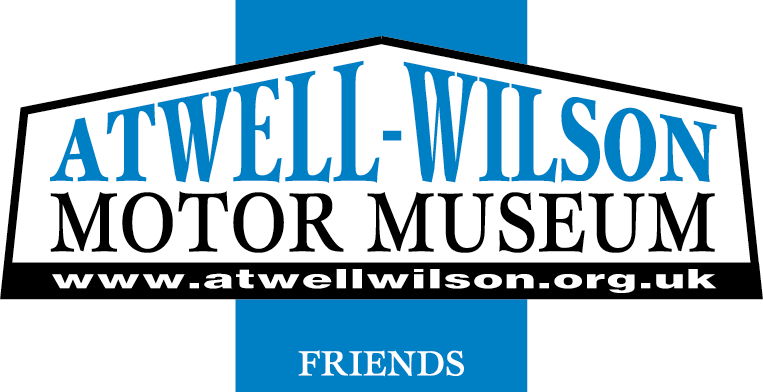                                                                                                                                                                  Classic Vehicle ShowANNUAL CLASSIC VEHICLE SHOWSATURDAY & SUNDAY 13th & 14th July 2013Dear Exhibitor,You are invited to attend our Annual Classic Vehicle Show to be held in the Museum Grounds, Stockley Lane, Calne Wiltshire on Saturday & Sunday 13th & 14th of July 2013.This year we are running a 2 day event, starting with a road run of about 60 miles on the Saturday leaving the museum at 5 pm followed by a bar-b-que upon your return and for those wishing to stay camping will be available at £5per tent payable with your entry form. There will be a small charge for the road run of £5 per head payable with your entry. Sunday will be our normal static show. There will be a variety of things to see including Collectors Cars, Commercials, Tractors and Motor Cycles. Autojumble, tombola, and not forgetting the Museum itself which will be open all day. This year we are having a special feature on 110 Years of Standard & 90 Years of Triumph, (Standard Triumph) these will be featured in a special display area.  TICKETS WILL ALSO BE ON SALE FOR OUR ANNUAL GRAND PRIZE DRAW FOR A  Mini Sprite Saloon WHICH WILL BE DRAWN AT THE MULLED WINE EVENING AT THE MUSEUM ON SATURDAY 7th  DECEMBER 2013If you are able to attend please complete and return the enclosed entry form to John by 29th May 2013 enclosing a stamped address envelope.Exhibitors 2 front seat passengers free entry to the show all other passengers pay the normal admission price.Admission Prices for Members of the public on the Day is £6.00 Adults and £1.00 children. Gates Open to the public @10am and close @4.30pm Entry to the museum for entrants is on a reduced Basis of £4 per adult and £1 per child and you will be issued with a wrist band Yours Sincerely John Goff Rally Secretary for The Friends AWMM. 16 Fairway, Calne Wilts SN11 0LEJohn Goff          Cars/Tractors /Commercials/Motorcycles Tel no 01249 813929                             (All entry queries between 29th May-26th June to Tim)Tim Knight        Trade  Tel 01249 815406